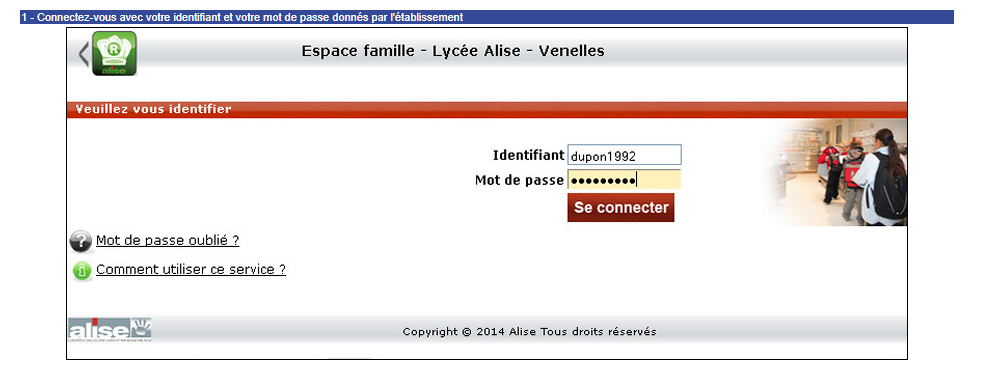 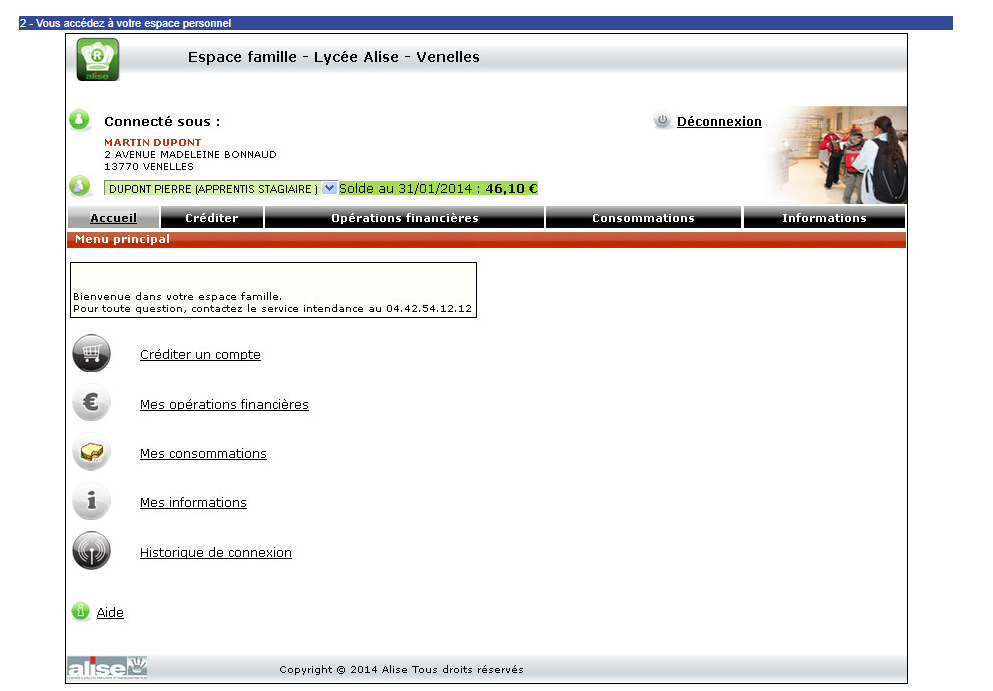 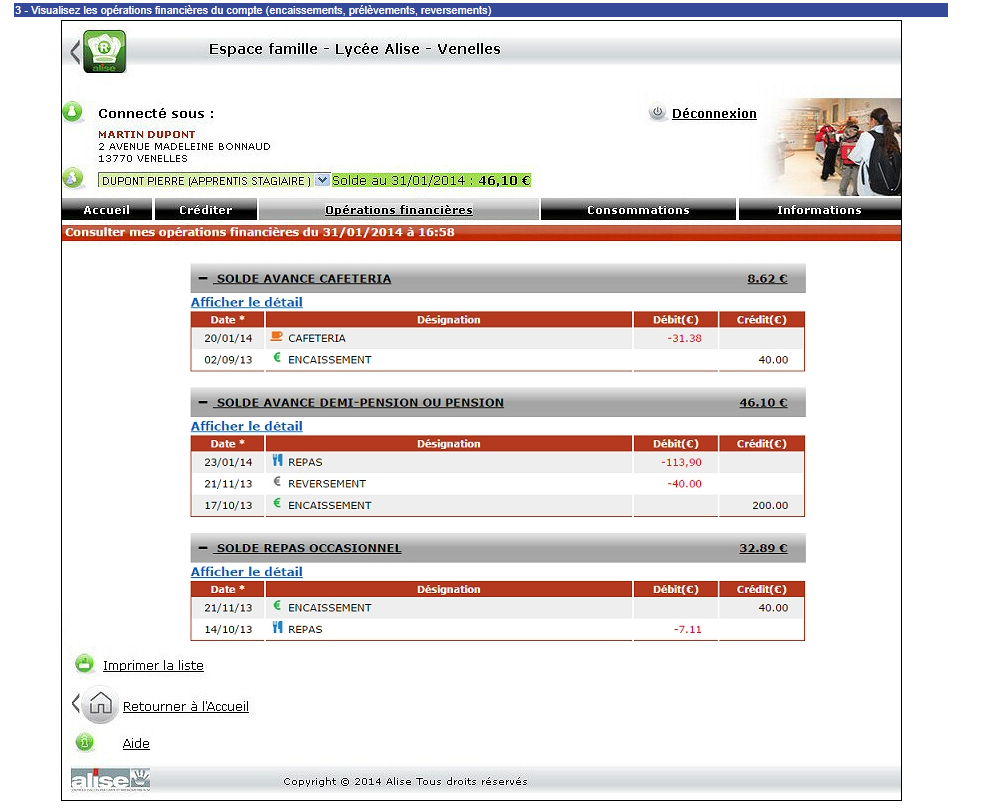 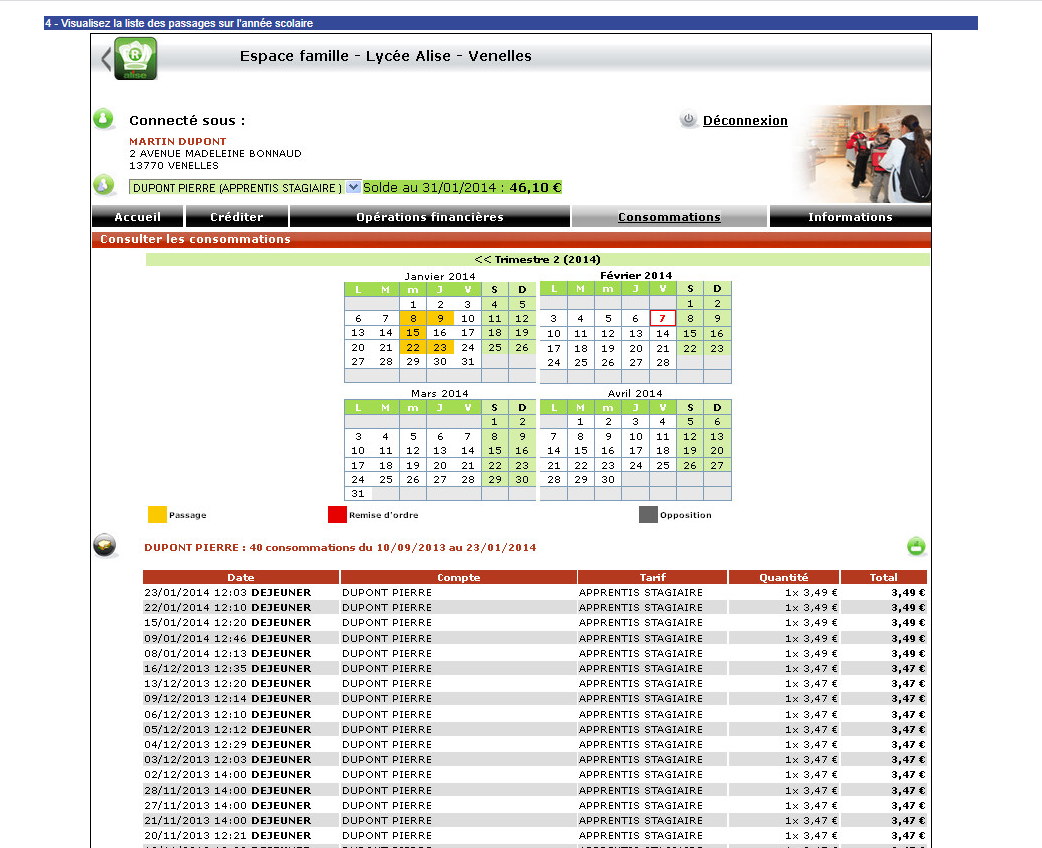 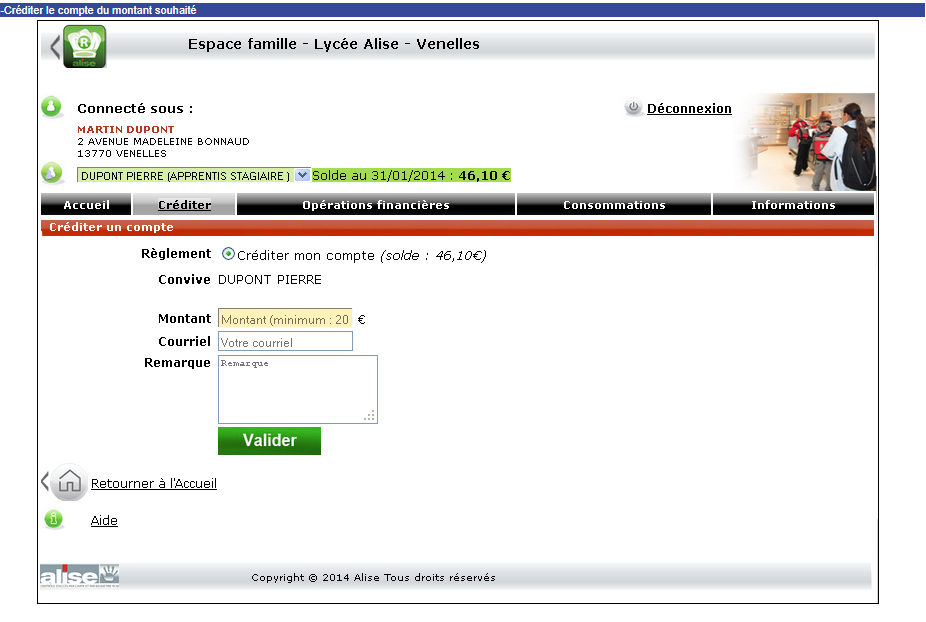 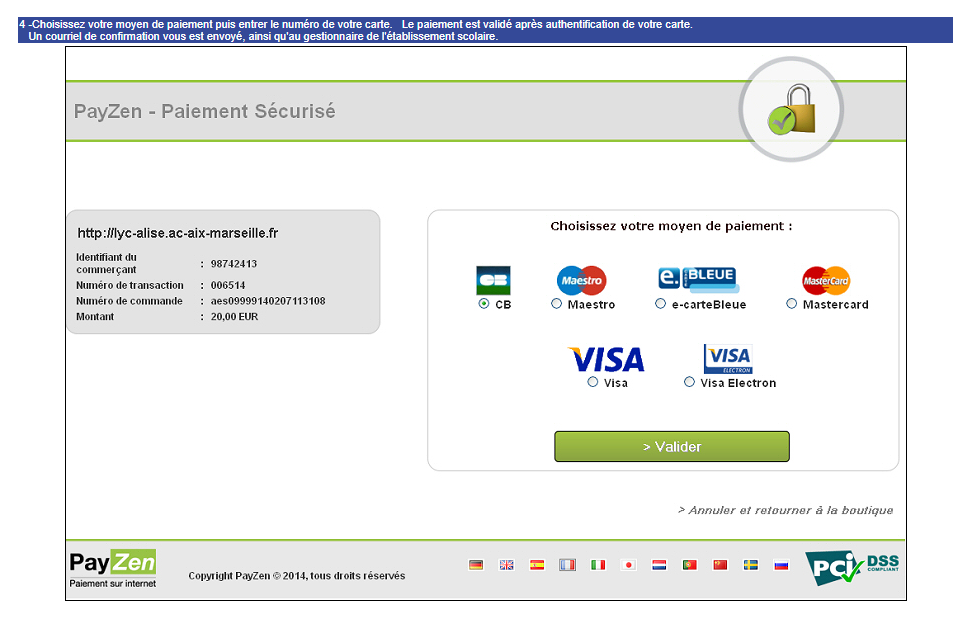 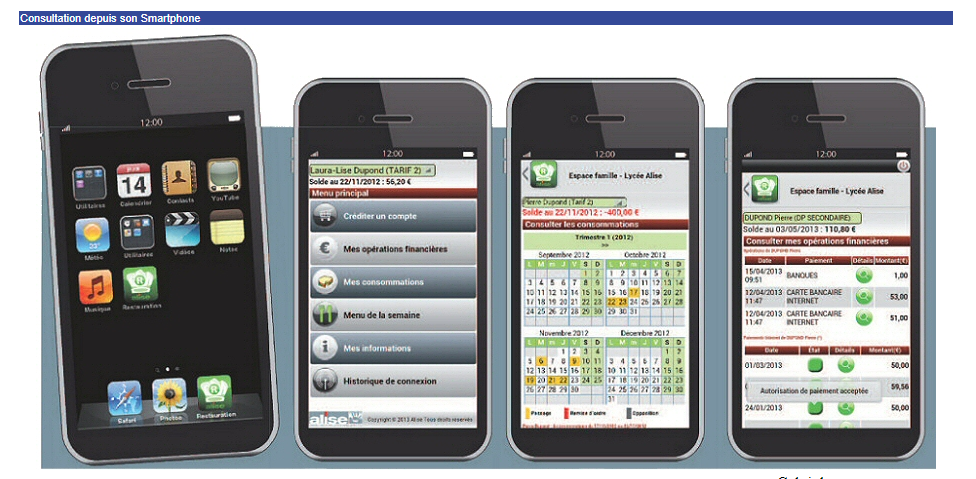 CLIQUER ICIhttps://webparent.paiementdp.com/aliAuthentification.php?site=aes01362OUhttp://cafetbonsecours.apimobile.fr 